一、电子证照1.	打开新点投标文件制作软件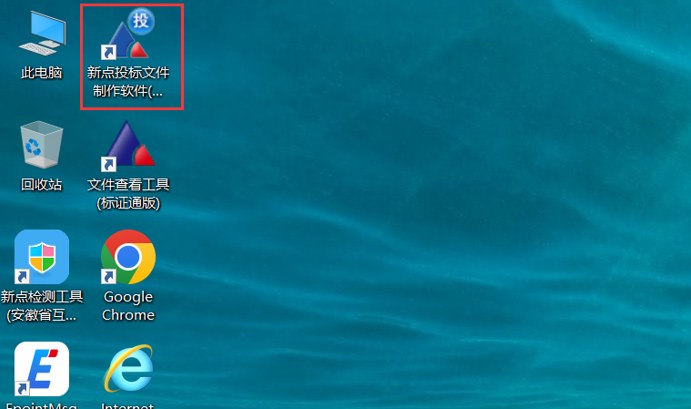 2.	点“新建工程”按钮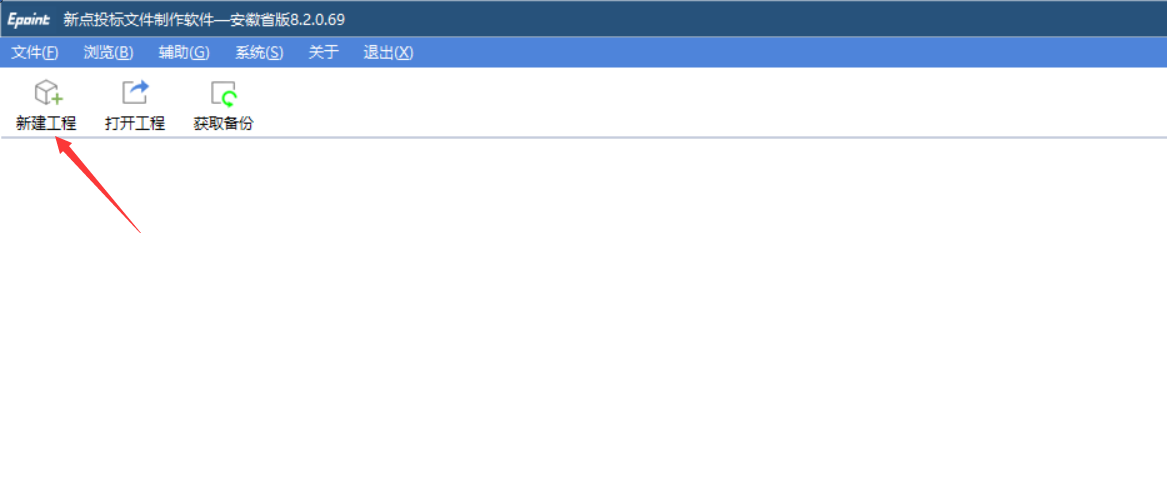 点“浏览”按钮选择招标文件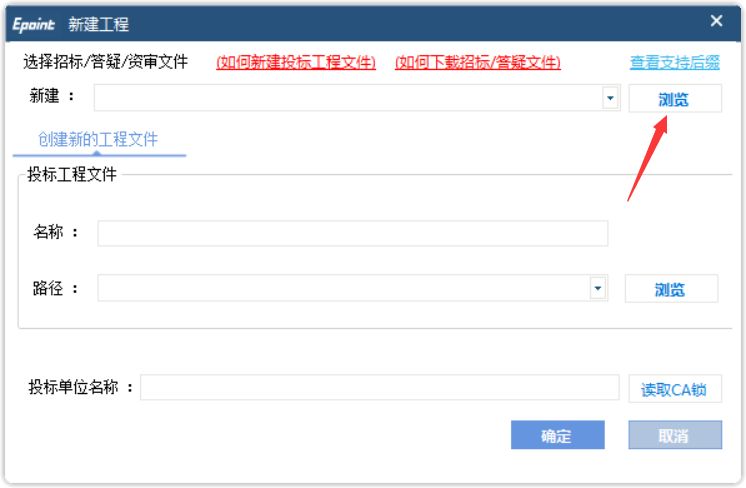 3.	点击“投标文件格式（技术）”中的“其他内容”菜单（备注：不同的范本菜，菜单名称不同）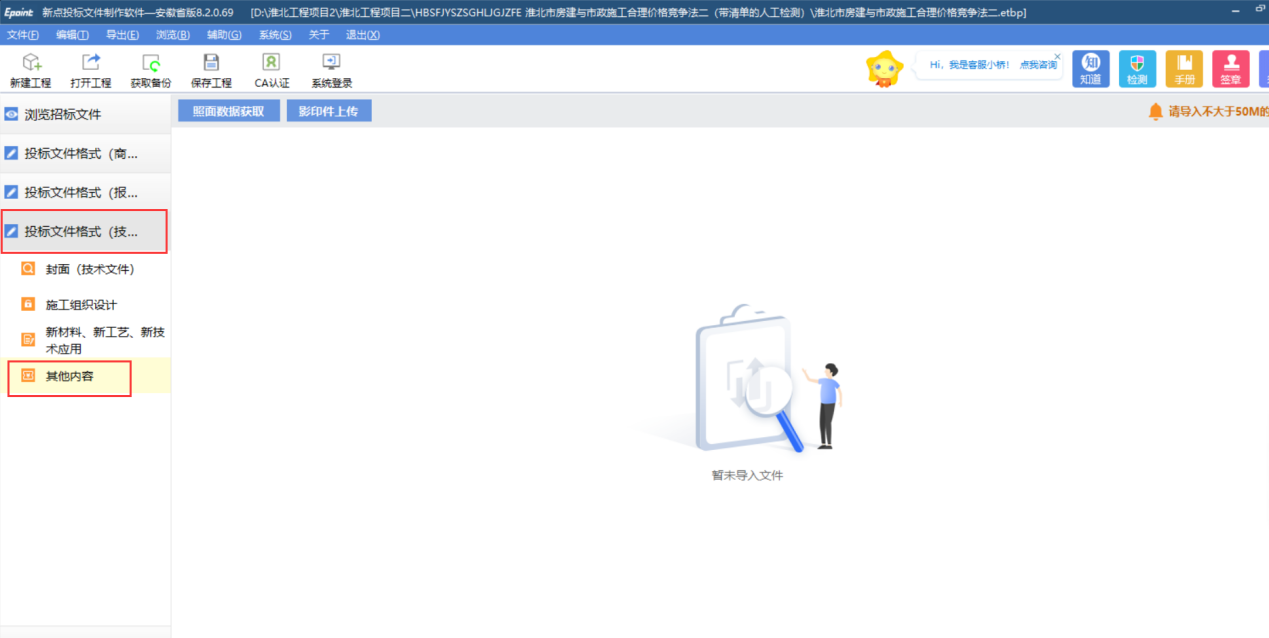 然后点击“照面数据获取”按钮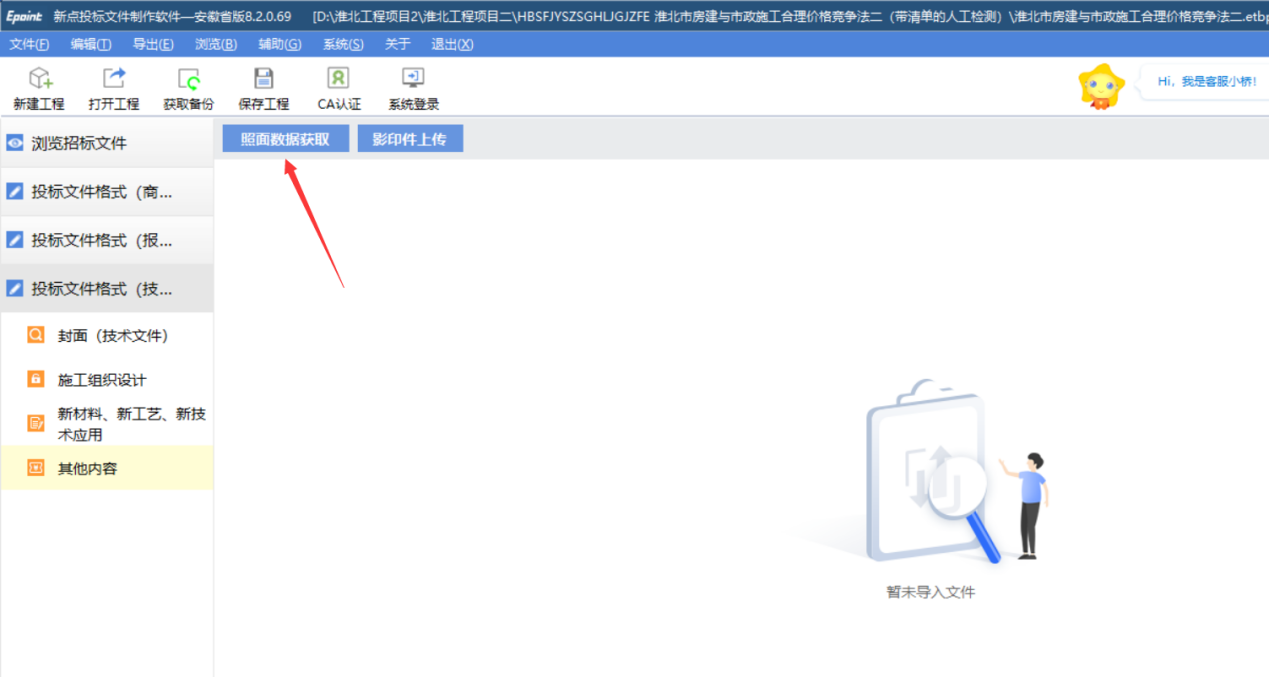 4.	然后点击“国家企业信用信息公示系统”按钮 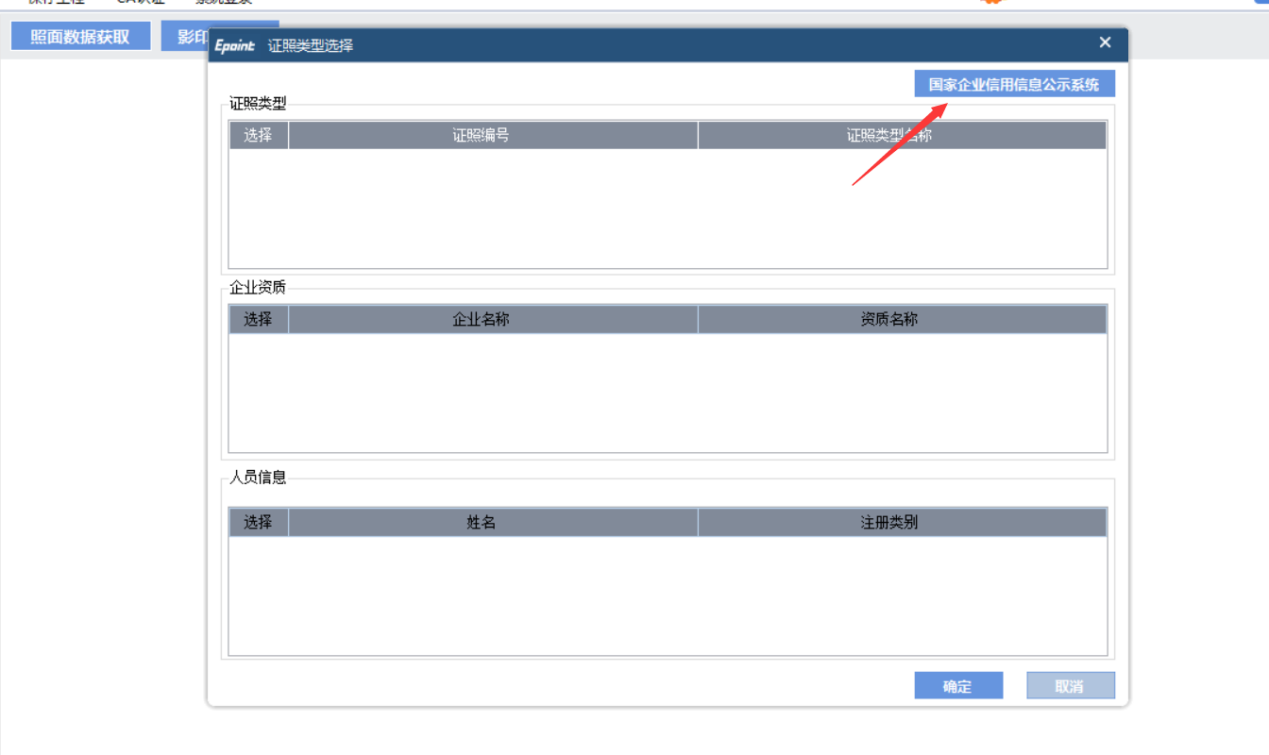 输入统一社会信用代码，点“确认提交”按钮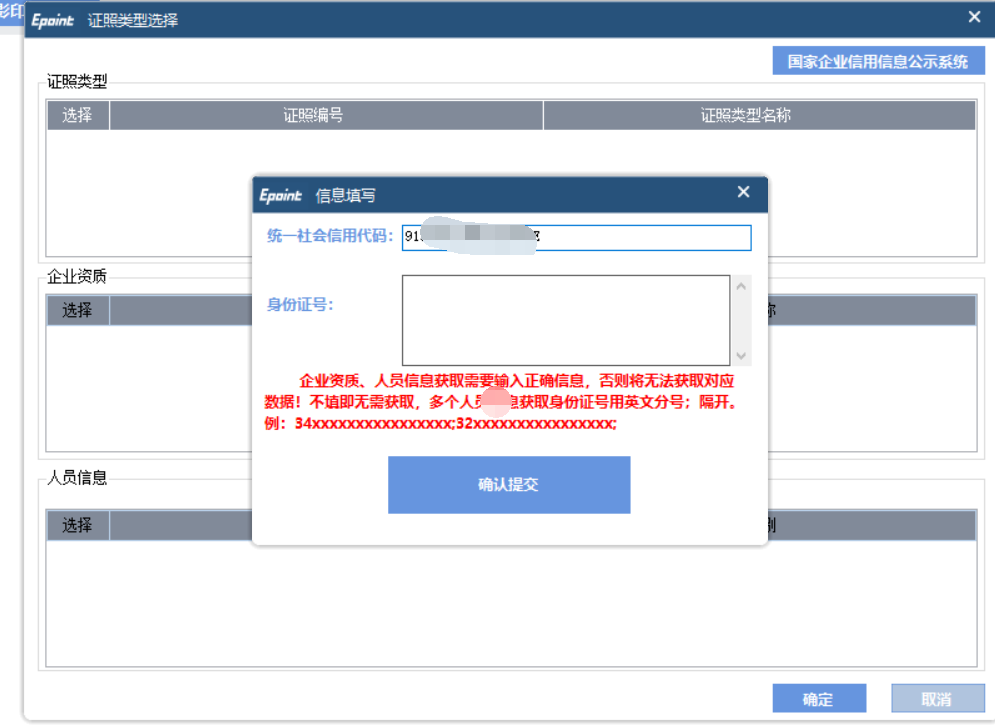 勾选企业名称，然后点确定按钮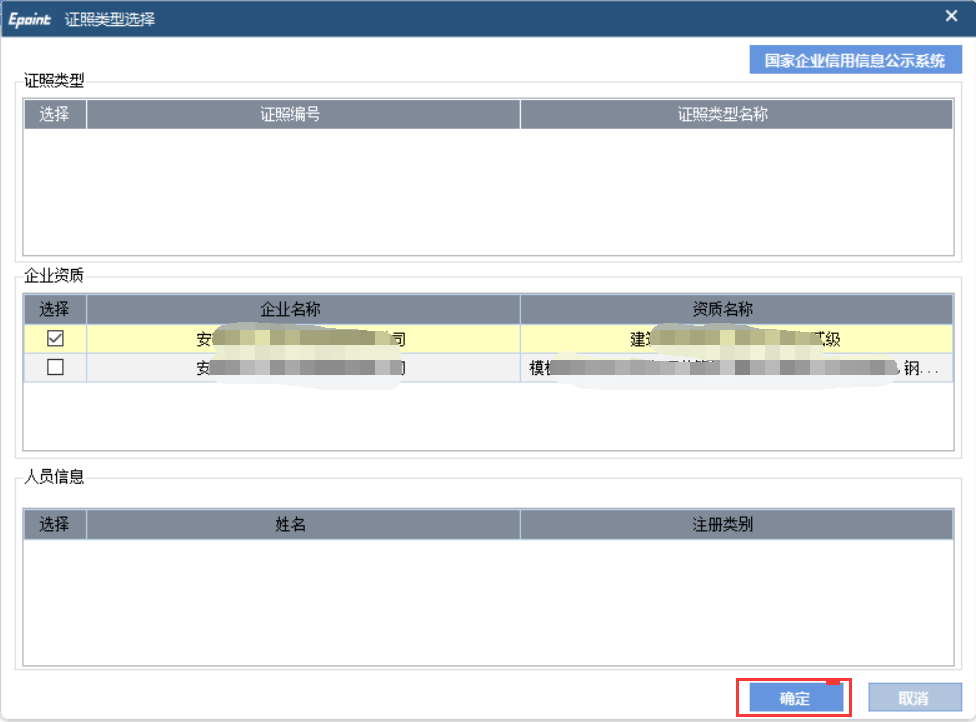 提交之后不能自动刷新，要先点下其他的菜单，再点这个“其他内容”菜单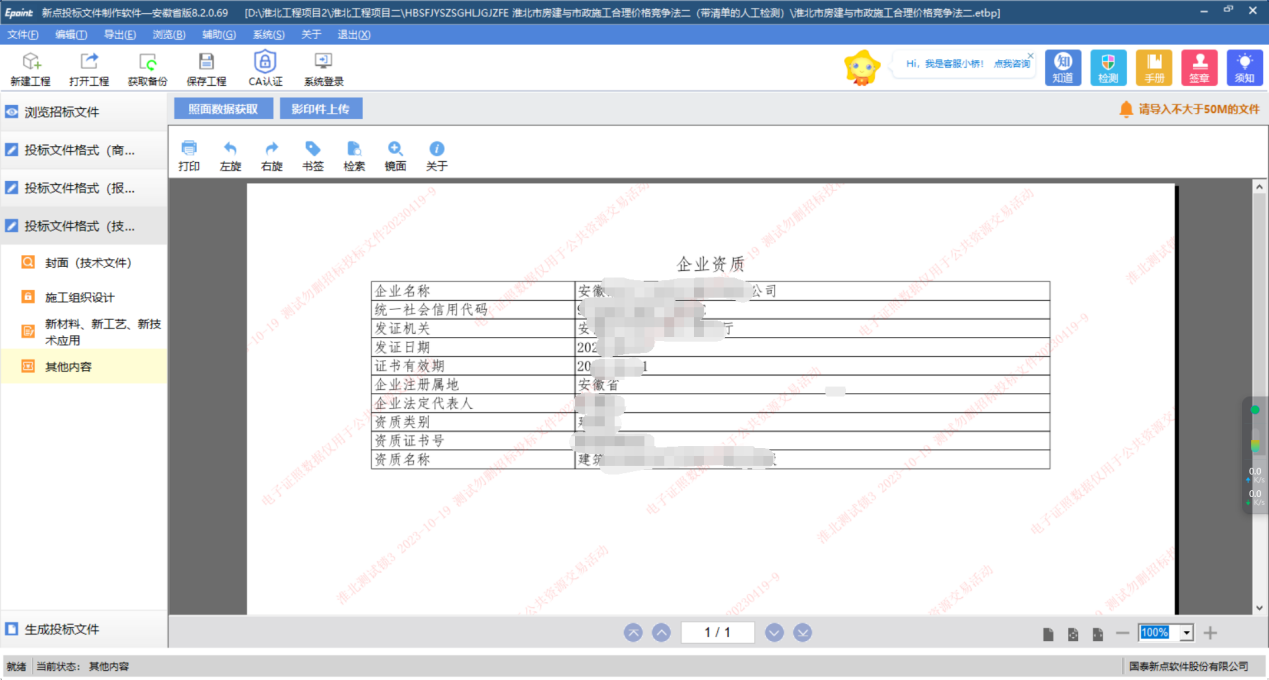 二、影印件上传1.	前面流程同上，也可以点“影印件上传”按钮，上传证件图片，如下图：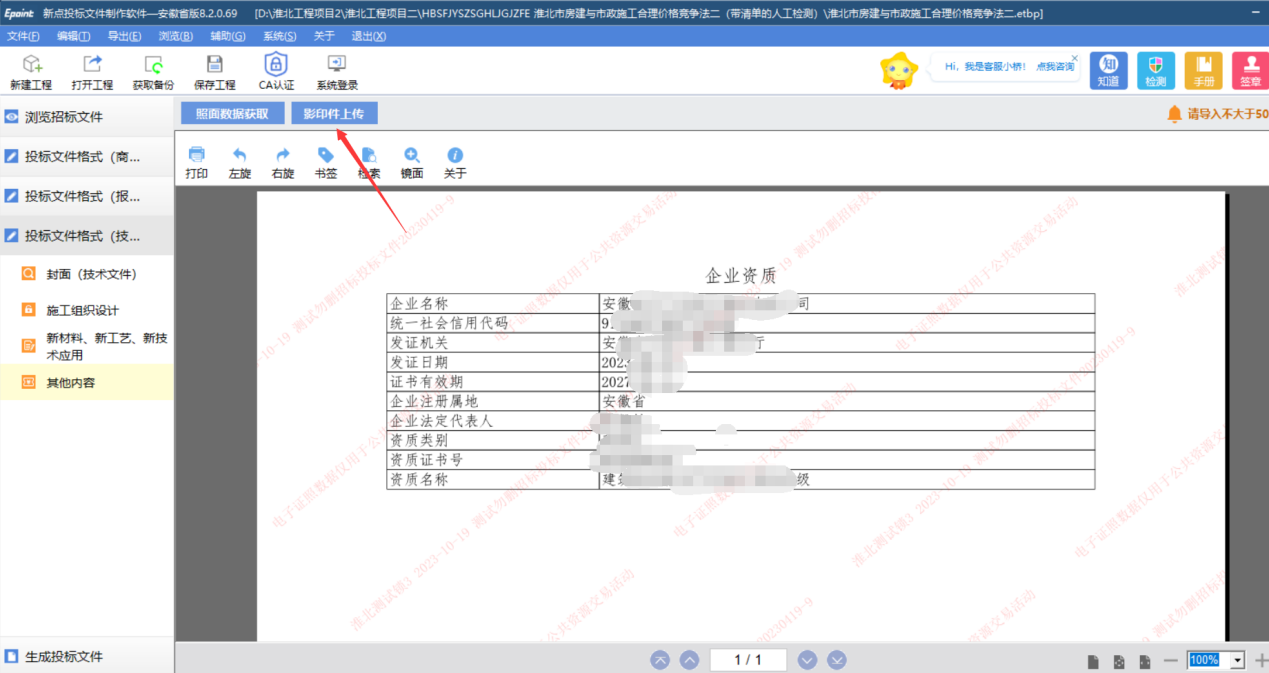 选择你的证件图片点“打开”就可以了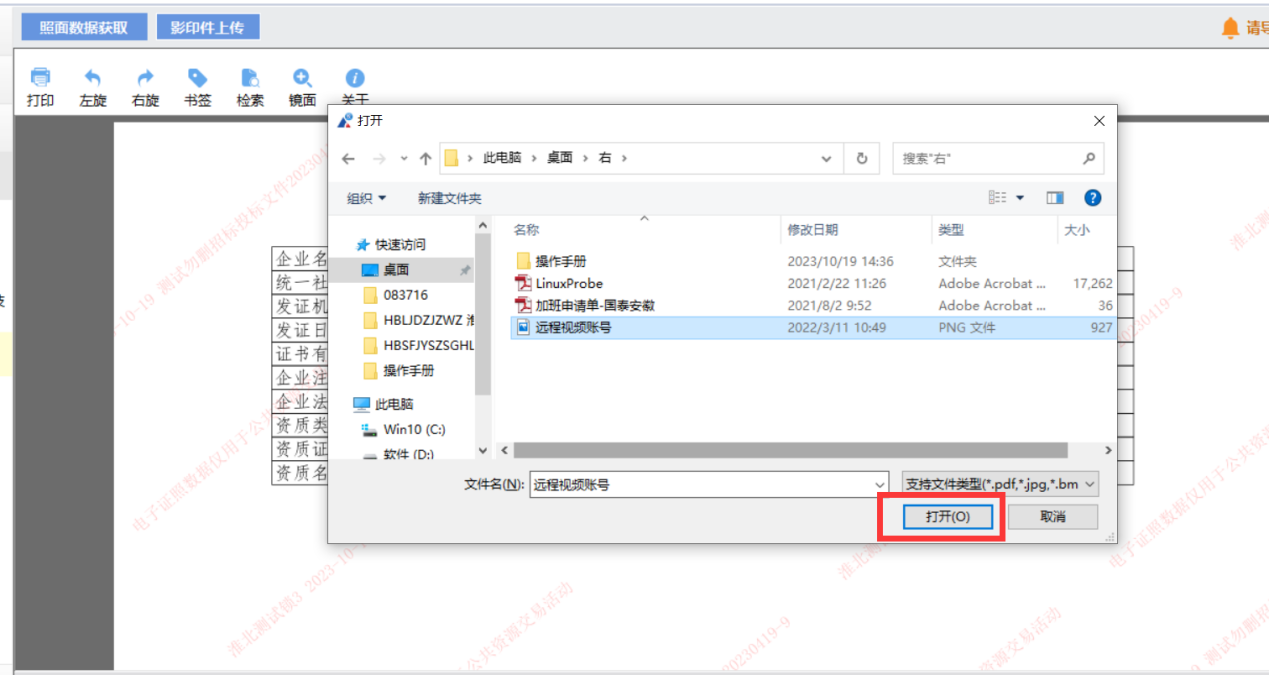 